ENGLESKI JEZIK - TREĆI RAZRED – 23. SAT (4. 6. 2020.)Za oni učenici koji danas nisu bili u školi, evo što smo radili kako bi mogli pratit nastavu.UDŽBENIK str. 79, 2.CD13: Slušaj ''Mr. Cocopulus, Episode 10''str. 80-81, 2.CD14 i 15:  1. Slušaj ''London Part 1 i Part 2''str. 82:  4. Pogodi koja su mjesta na karti.str. 82:  5. Spoji točne rečenice.str. 83, 2.CD16: Slušaj ''Mr. Cocopulus, Episode 11''RADNA  str. 78:  1. Napiši stvari u Londonu.                str. 78:  2. Spoji tako da napišeš broj.		         str. 79:  3. Odgovaraj na pitanje.	         str. 79:  4. Dopuni tekst o vezi Zagreb.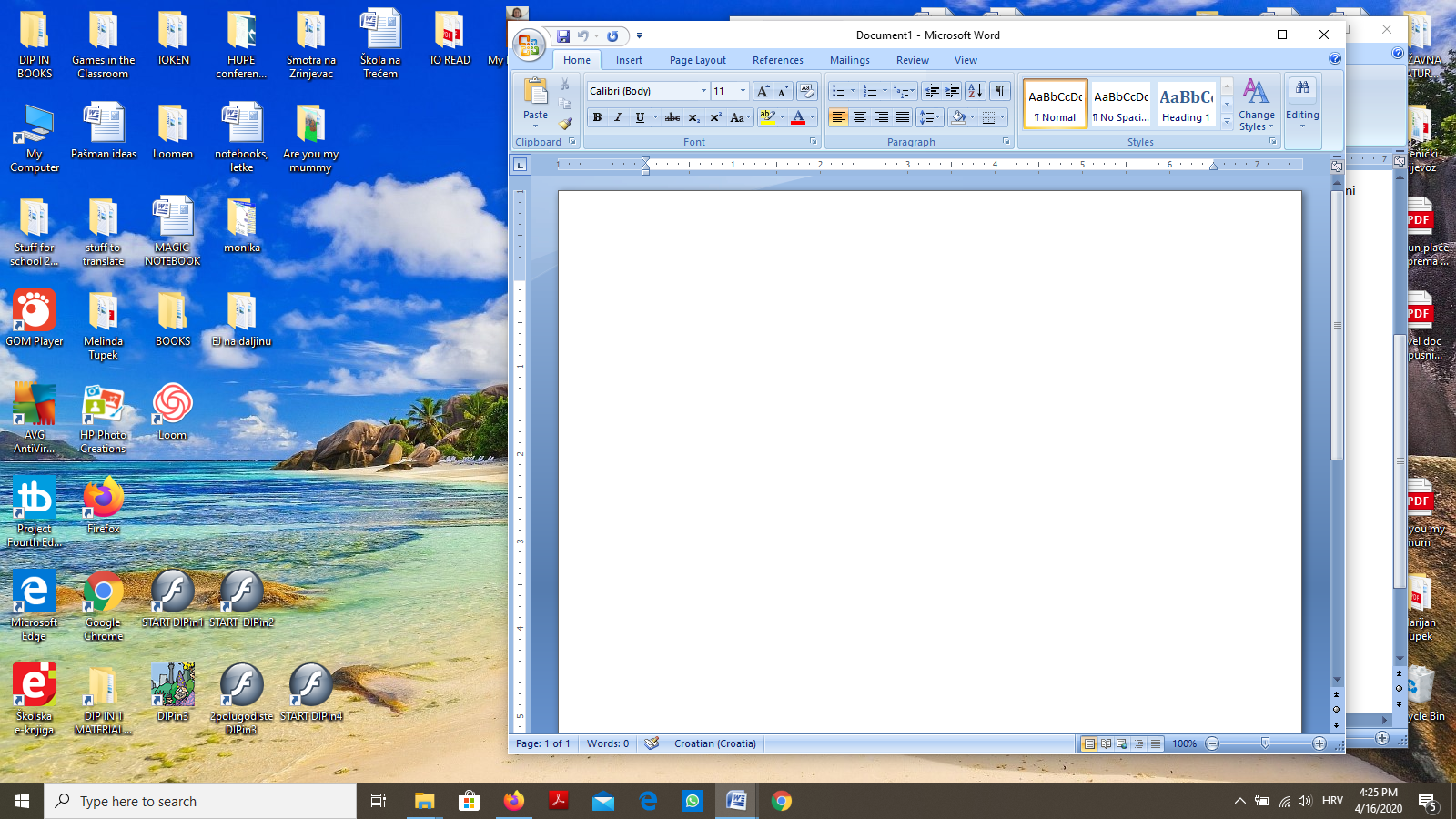 IGRAJ:   Odite na interaktivne igrice DIP IN 3 i dva puta kliknite na plavi 		        2polugodiste gumb.  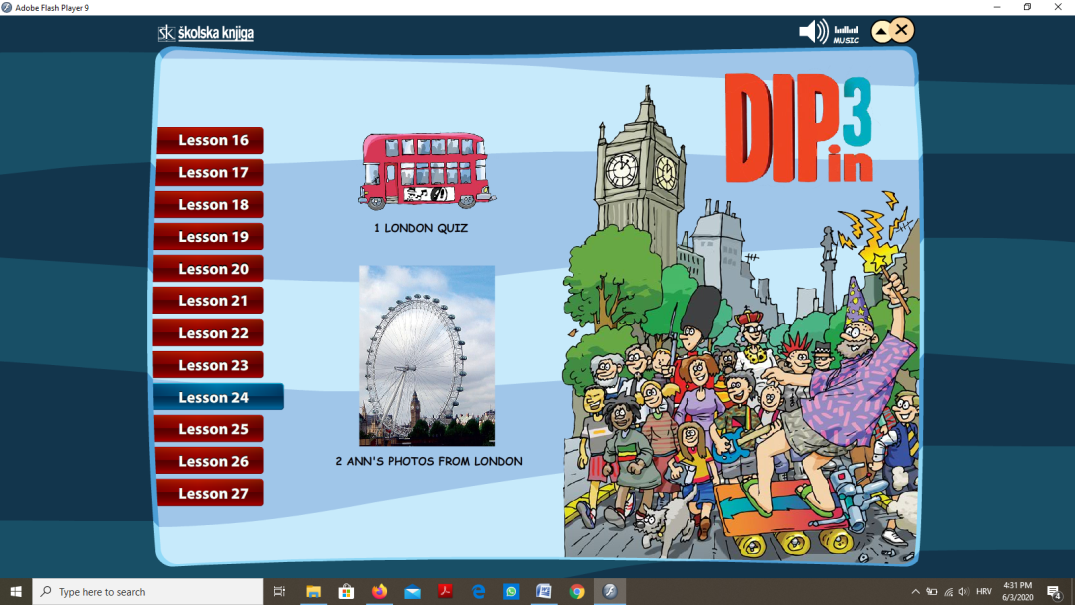 	       Odite na LESSON 24 i igraj  igru  ''London 	       Quiz'' i ''Ann's Photos From London''. IGRAJ:   https://wordwall.net/resource/1844531/engleski-jezik/places-town-dip-3 	        https://wordwall.net/resource/2395235/engleski-jezik/dip-3-places-town IGRAJ:    